      МОУ «Высокогорская средняя общеобразовательная школа №3»                         Высокогорского  муниципального  района РТ                         ИТОГОВЫЙ УРОКПО МАТЕМАТИКЕ               в 1 классе              НА ТЕМУ:        «СОСТАВ ЧИСЕЛ».                      (открытый урок для родителей)                             2009 год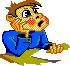  Цели: развивать навыки сложения однозначных чисел ,                        связь компонентов сложения и вычитания;                         закрепить состав чисел;              содействовать в воспитании аккуратности и бережного отношения к                     окружающей среде.                                         Ход урока.Организационный  момент.Актуализация опорных знаний.Чтоб врачом, морякомИли летчиком стать, Надо, прежде всего арифметику знать!И на свете нет профессий,Вы заметьте – ка, Где бы нам не пригодилась …..(Арифметика!)Устный счет.Учитель задает вопросы на развитие логического мышления.а)- Две сардельки варятся шесть минут. Сколько времени будут вариться восемь таких сарделек? (шесть)- Шла баба в Москву и повстречала трех мужиков. Каждый из них нес по мешку, в каждом мешке – по коту. Сколько существ направлялось в Москву?  (одна баба)  - Пять лампочек тускло горели в люстре. Хлопнули двери – и две прогорели. Сделать нужно вам малость: сказать, сколько ламп осталось.   (пять)б)       Задачи в стихах.                             На полянке у дубка                            Крот увидел 2 грибка,                            А подальше у сосны                           Он нашел еще один.                           Кто ответить нам готов,Сколько крот нашел грибов? - Как узнали? Составьте выражение. (2+1=3)- Назовите компоненты сложения. Как найти неизвестное слагаемое?                       Шесть веселых медвежат                       За малиной в лес спешат                       Но один малыш устал,                       От товарищей отстал                        А теперь ответ найди:                       Сколько мишек впереди?- Ребята, какое выражение мы составим , чтобы ответить на этот вопрос?                                                                                                           (6-1=5)- Как называются компоненты вычитания? -  Для того чтобы найти уменьшаемое надо…. .( к разнице чисел прибавить вычитаемое).- Как найти неизвестное вычитаемое?4.                   Состав чисел  (самостоятельная работа)1.Заполни дом.2. Покажите данные выражения на числовом луче.              6+2=8    7-3=4    2+7=9            1         2      3        4       5        6      7      8      9           1         2       3       4       5        6       7       8       95. физминутка.6. Самостоятельная работа.1- вариантРеши примеры.4+2=                     5-3=                 4+4=3+3=                     7-4=                7+2=6+1=                     8-2=                5+4=5+3=                    3-1=                 1+8=Найди закономерность и продолжи ряд чисел.2,3,5, ..,...,..,8,5,6,..,..,..,1,3,5,..,..,2-вариант1. Решите выражения.4-2=                     5+3=                 4+4=3+3=                     7-4=                7+2=6-1=                     9-2=                  5-4=5-3=                    3+1=                 1+8=2.Найди закономерность и продолжи ряд чисел.2,4,..,..,1,3,2,..,..,..,..,9,7,8,..,..,…,…,7.Игра «Угадай загадки Буратино»Дидактическая цель. Различение предметов по форме и составление из кругов, квадратов и треугольников разных рисунков.Содержание игры. Учитель на магнитной доске прикрепляет круг, квадрат и треугольник и предлагает отгадать загадки Буратино:Что можно нарисовать из круга?Что можно нарисовать из квадрата?Что можно нарисовать из треугольника?Дети предлагают  свои варианты. Продолжите рисунок.8. Подведение итога урока.УЧИТЕЛЬ ОЦЕНИВАЕТ АКТИВНОСТЬ РЕБЯТ НА УРОКЕ.-Заполни дом.1.Реши примеры.4+2=                     5-3=                 4+4=3+3=                     7-4=                7+2=6+1=                     8-2=                5+4=5+3=                    3-1=                 1+8=2.Найди закономерность и продолжи ряд чисел.2,3,5, ..,...,..,8,5,6,..,..,..,1,3,5,..,..,3.Игра «Угадай загадки Буратино»1.Заполни дом.4. Решите выражения.4-2=                     5+3=                 4+4=3+3=                     7-4=                7+2=6-1=                     9-2=                  5-4=5-3=                    3+1=                 1+8=5. Найди закономерность и продолжи ряд чисел.2,4,..,..,1,3,2,..,..,..,..,9,7,8,..,..,…,…,5.Игра «Угадай загадки Буратино»       9       9 86 7      4      6      65  2                   3        8        8 1634      7      76  2                    4       9       9 86 7      4      6      65  2                   3        8        8 1634      7      76  2                    4        8        8 72 5      4      6      65  2                   3       9       9 17 3     5      7      7 15  3     